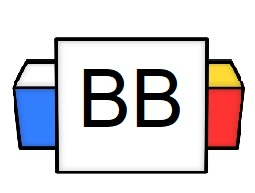 Question: Which individual has the most followers on Instagram?Answer: 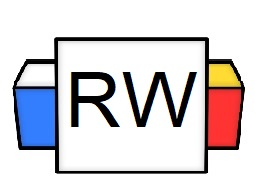 Directions: Underline any maroon words that appear in the video. These are keywords and concepts. Noun:  A noun is of a speech that refers to words that are used to name persons, things, animals, places, ideas, or events.Question: What are some examples of nouns shown in the episode?There are various types of nouns:Proper NounsCommon NounsAbstract NounsConcrete Nouns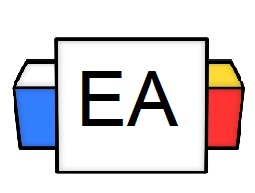 Directions: Underline the noun(s) in each sentence.Example: The kangaroo threw a boomerang. Example: Cats are excellent pets.Example: Psychopaths love drinking milk.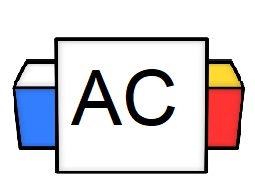 Directions: Write as many nouns as you can in 30 seconds.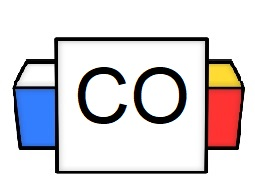 Directions: Count up the total number of nouns that you wrote. Question: How many did you write?Question: What were your favorite three nouns?Extra Notes